Soil Association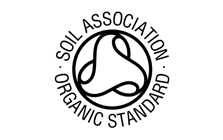 Zur OrganisationSoil Association ist eine britische Organisation, die Bio-Siegel an Produkte aus  Kosmetik, Bekleidung, Textilien und Lebensmittel vergibt. Es ist in Großbritannien eins der bekanntesten Siegel. Etwa 80% der britischen Bio-Lebensmittel werden von der Soil Association zertifiziert. 	Das Motto von Soil Association ist „healthy soil, healthy people, healthy planet“.Es wurde 1946 von einer Gruppe aus Bauern, Wissenschaftlern und Ernährungsberatern gegründet, 1967 gab es die ersten Soil Association Standards, seit 1973 existiert das Zertifizierungssystem.Mitgründer waren unter anderem die britische Farmerin und Agrarwissenschaftlerin Eve Balfour, die unter anderem großen Einfluss auf die weitere Entwicklung des biologischen Landbaus im englischsprachigen Raum hatte, sowie Jorian Jenks. Eine Schlüsselperson war Monty Don, der seit 2008 Vorsitzender der Soil Assiciation ist.In den 70er Jahren erfuhr Soil Association einen Aufschwung im Handel, da die Nachfrage nach Bio-Produkten stieg und auch mehr Bio-Produkte in den Märkten verkauft wurden. StandardsÖkologische Kriterien: Bekleidung muss zu 90 % aus Naturfasern bestehenje nach Siegelversion 70% oder 95% der Fasern aus biologischem Anbaukeine Verarbeitung von genmanipuliertem SaatgutRessourcenschonende Produktion: Kein PVC in der VerpackungKonzept zu betrieblichen Umweltmanagement erforderlichVerwendung von ökologisch und toxikologisch unbedenklichen Farben und HilfsmittelnPrüfung der Kriterien an jeder ProduktionsstufeSoziale Kriterien:ILO-Kernarbeitsnormen, zu denen folgende Übereinkommen gehören:Beseitigung der Zwangs- oder PflichtarbeitVereinigungsfreiheit und Schutz des VereinigungsrechtesVereinigungsrecht und Recht zu KollektivverhandlungenGleichheit des EntgeltsAbschaffung der ZwangsarbeitBeseitigung der Diskriminierung in Beschäftigung und BerufMindestalter für die Zulassung zur BeschäftigungVerbot und unverzügliche Maßnahmen zur Beseitigung der schlimmsten Formen der KinderarbeitQuelle: http://www.bmz.de/de/was_wir_machen/themen/wirtschaft/sozialstandards/kernarbeitsnormen/index.html, Stand 01/2014KontrollenKontrolliert wird es zum einen durch Soil Association Certification selbst, und zum anderen durch von GOTS akkreditierten Prüfinstituten. Es gibt angekündigte, sowie unangekündigte Kontrollen, besonders, wenn Verdacht besteht, dass die Kriterien nicht eingehalten werden.BewertungDie Inhaltsstoffe müssen zu mindestens 97% aus kontrolliert ökologischem Anbau kommen, sie dürfen auch nicht mit Pestiziden oder Ähnlichem behandelt worden sein, die Veränderung des genetischen Materials ist auch verboten.Bei dieser Regelung gibt es allerdings zwei Unterteilungen: Das normale Gütesiegel (mind. 95%) und „Made with Organic Ingredients“ (mind. 70%). Außerdem ist es bei manchen Produkten wie Kosmetika erlaubt, wenig nicht organische Stoffe zu benutzen, wenn es nicht anders geht.Kritisch anzumerken ist allerdings, dass man sich nicht für die Einhaltung von Existenzlöhnen einsetzt.Sina, PhoebeWeitere Quellen: www.soilassociation.org
www.bio-info.eu							    www.emissionslos.comwww.wikipedia.dewww.wikipedia.org www.ci-romero.de 